APPENDIX DESIGN PACKAGING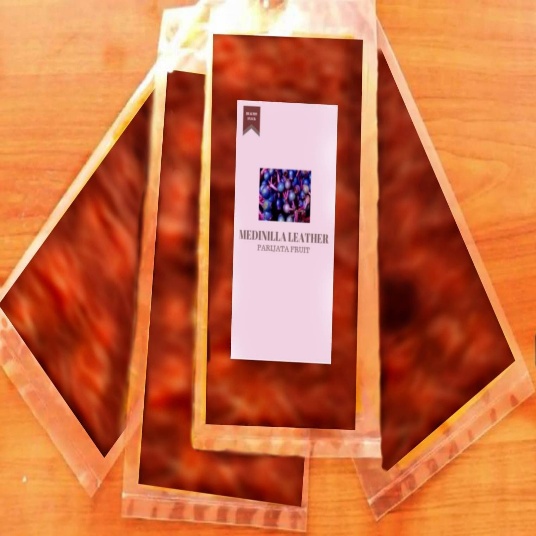 Picture 23. Design Packaging (Personal Documentastion, 2021)SUPPLIER LISTParijoto The Parijoto that we bought as our signature ingredients from PT. Toko Elenahttps://www.tokoelena.com/jual-buah-parijoto-kota-surabaya/. HoneyThe honey that we bought from PT.Ridho Sribumi Sejahtera.https://www.indotrading.com/ridhosribumisejahtera. AquaThe Mineral Water that we bought from PT. Distributor Air Minuma
Aqua Surabaya.https://www.facebook.com/pages/category/Community/Distributor-Air-Minuma-Aqua-Surabaya-553134158069704/. LemonThe lemon that we bought  from Taman Puspa Raya Market that is located at International Village 1 Block C2 No. 21,Blok F, Sambikerep, Lontar, Kota Surabaya, Jawa Timur 60219. Salt The Salt that we bought from PT.Ridho Sribumi Sejahtera.https://www.indotrading.com/ridhosribumisejahteraStevia SugarThe Stevia Sugar that we bought from PT. CV. SUMBER JAYA MAKMUR. http://distributor-sembako-murah-surabaya.blogspot.com/2018/06/blog-post.htmlPlastic PackThe Plastic Pack that we use is from Pelangi Minu Market that is located at Ruko Taman Gapura Blok F No. 19 – 20, Jl. Sentra Taman Gapura, Sambikerep, Lontar, Kota Surabaya, Jawa Timur 60217. LOGO PICTURES, PRODUCT 	(BEFORE AND AFTER PACKAGING)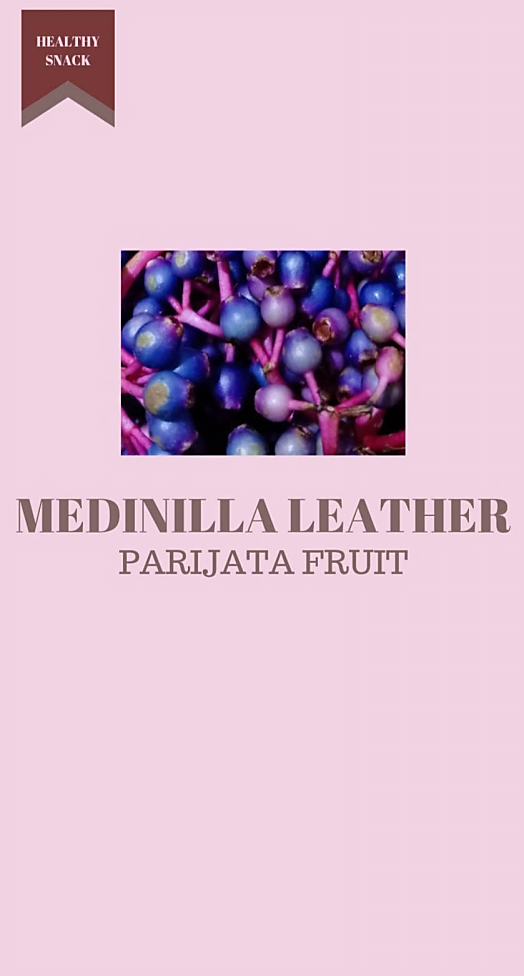 Picture 24. Logo Picture (Personal documentation, 2021)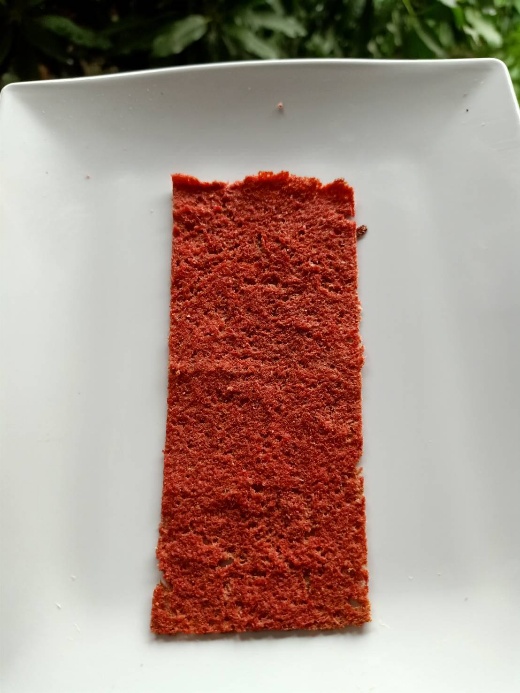                                       Picture 25. Product before Packaging (Personal documentation, 2021)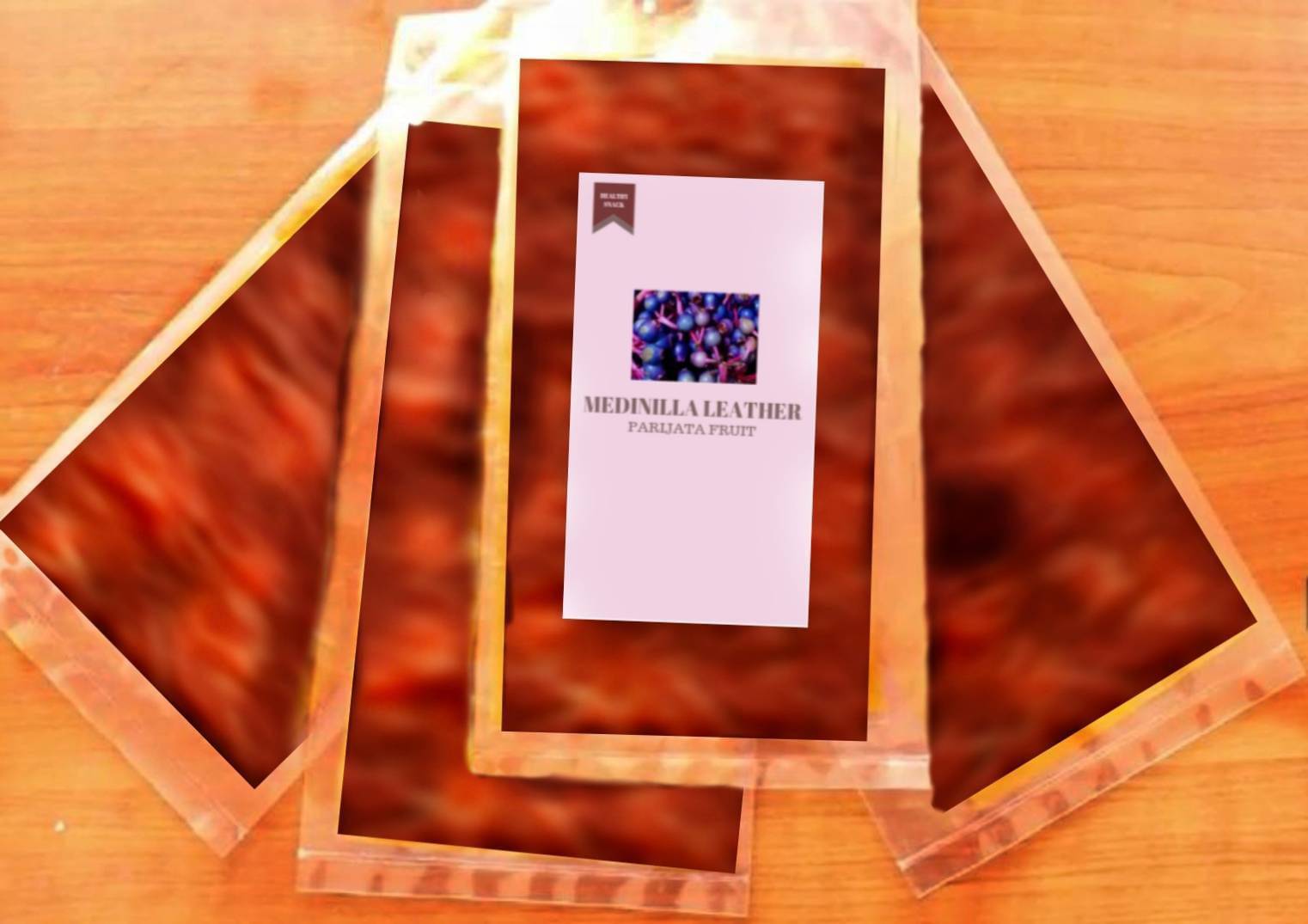                                     Picture 26. Product after Packaging (Personal documentation, 2021)D. CONSULTATION FORM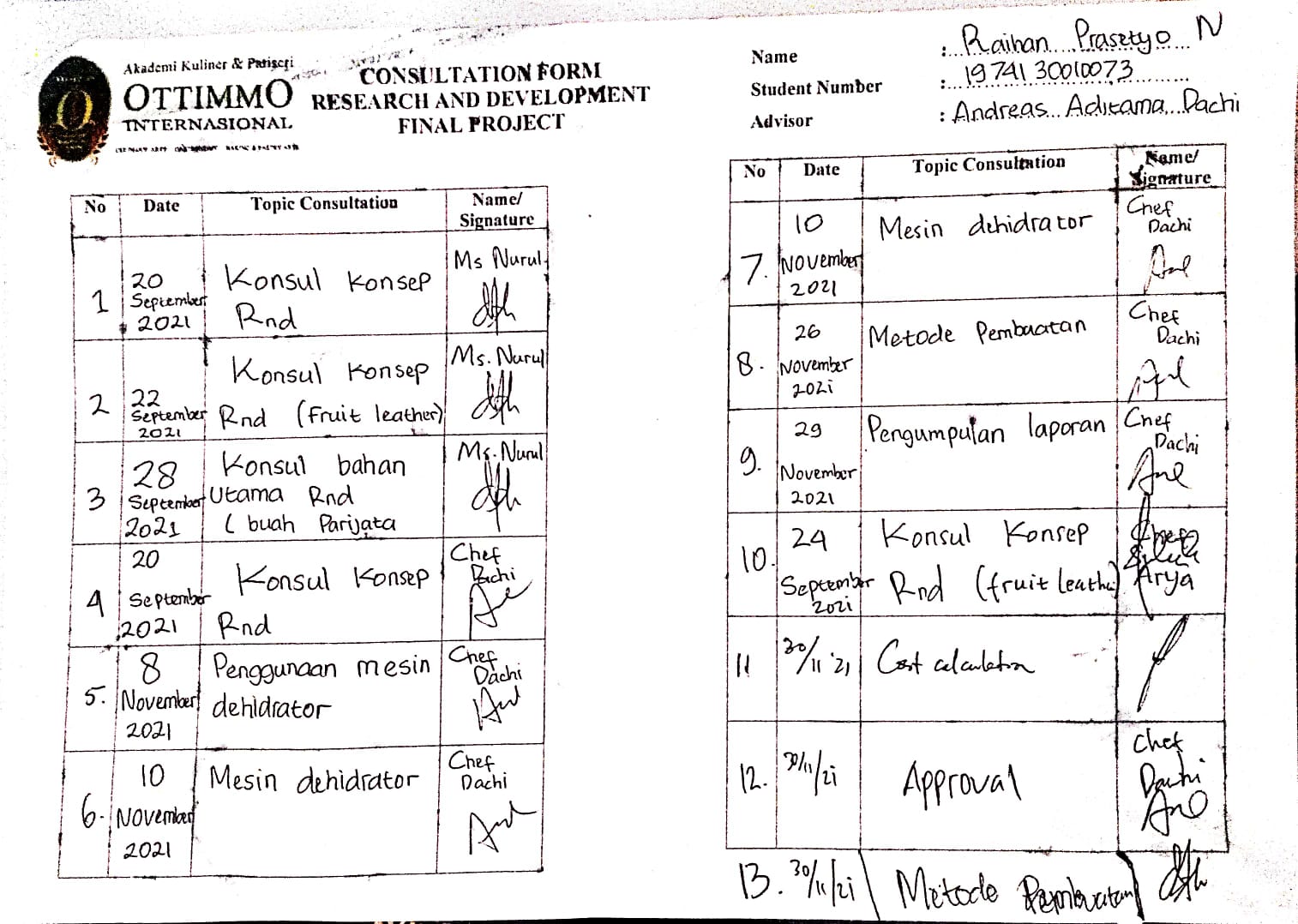                                     Picture 27. Consultation form (Personal documentation, 2021)